§1258.  Juries for criminal offenses; challengesWhen a person charged with a criminal offense, who has not waived his right to trial by jury, is put upon his trial, the clerk, under the direction of the court, shall place the names of all the traverse jurors summoned and in attendance in a box upon separate tickets, and the names, after being mixed, shall be drawn from the box by the clerk, one at a time. The Supreme Judicial Court shall by rule provide the manner of exercising all challenges, and the number and order of peremptory challenges.  [PL 1965, c. 482, §1 (AMD).]Whenever by reason of the prospective length of a criminal trial the court in its discretion shall deem it advisable, it may direct that jurors in addition to the regular panel be called and impanelled to sit as alternate jurors. Such alternate jurors in the order in which they are called shall replace jurors who, prior to the time the jury retires to consider its verdict, become unable or disqualified to perform their duties. Such alternate jurors shall be drawn in the same manner, shall have the same qualifications, shall be subject to the same examination and challenges, shall take the same oath and shall have the same functions, powers, facilities and privileges and be subject to the same obligations and penalties as jurors on the regular panel. An alternate juror who does not replace a juror on the regular panel shall be discharged when the jury retires to consider its verdict. The Supreme Judicial Court shall by rule provide the number of alternate jurors, the manner of exercising all challenges to alternate jurors, and the order and number of peremptory challenges to alternate jurors.  [PL 1965, c. 356, §47 (RPR).]SECTION HISTORYPL 1965, c. 356, §47 (RPR). PL 1965, c. 482, §1 (AMD). The State of Maine claims a copyright in its codified statutes. If you intend to republish this material, we require that you include the following disclaimer in your publication:All copyrights and other rights to statutory text are reserved by the State of Maine. The text included in this publication reflects changes made through the First Regular and First Special Session of the 131st Maine Legislature and is current through November 1. 2023
                    . The text is subject to change without notice. It is a version that has not been officially certified by the Secretary of State. Refer to the Maine Revised Statutes Annotated and supplements for certified text.
                The Office of the Revisor of Statutes also requests that you send us one copy of any statutory publication you may produce. Our goal is not to restrict publishing activity, but to keep track of who is publishing what, to identify any needless duplication and to preserve the State's copyright rights.PLEASE NOTE: The Revisor's Office cannot perform research for or provide legal advice or interpretation of Maine law to the public. If you need legal assistance, please contact a qualified attorney.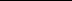 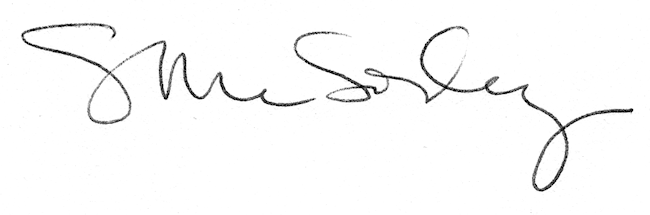 